tYnaTIrbs;BYkCMnuMenAkñúgsgÁmRole of the Church in SocietyesckþIsegçb³	rebobvar³FMrbs;RBHCam©as;KWCakarpSHpSa nigsþareLIgvijrbs;sBVsareBITaMgGs;Edl)anexÞcxÞaM enAkñúgkarFøak;cuH. rebobvar³enHnwgmincb;sBVRKb;eLIy rhUtdl;RBHRKIsÞyagRtlb;mkvij. b:uEnþTRmaM eTAdl;eBlenaH RBHCam©as;)anbegáItBYkCMnuMeLIg[eFVICa]bkrN_d¾cm,gedIm,IseRmcrebobvar³enaHenAelI EpndI.KMnitcm,g³RBHCam©as;Rslaj;sñaRBHhsþTaMgGs;EdlRBHGgÁ)anbegáIt ehIyehAfal¥ bnÞab;mk)anbBa¢ak; esckþIRslaj;rbs;RBHGgÁeLIgvijtamry³esckþItaMgsBaØaCamYysñaRBHhsþTaMgGs; rYmmanTaMg FmµCati buKÁlmñak;² nigRbCaCatiTaMgLay.kareR)aselaHrbs;sBVsareBITaMgGs;Edl)an)ak;EbkenAkñúgkarFøak;cuH )ancb;sBVRKb;tamry³ RBHelahitrbs;RBHRKIsÞEdl)ankMcaymk b:uEnþkarsþareLIgvijKWCadMeNIrkarEdlecHEtbnþ ehIy nwgcb;sBVRKb; enAeBlEdlRBHRKIsÞyagRtlb;mkvijeFVICaesþc.BYkCMnuMKWCa]bkrN_d¾cm,gEdlRBHCam©as;)aneRCIserIsyksRmab;seRmckic©karpSHpSa nigsþar rbs;sBVsareBITaMgGs;eLIgvij rhUtdl;RBHRKIsÞyagRtlb;mkvij.Parkic©cugeRkayrbs;GMeNayTandwknaMTaMgGs;enAkñúgBYkCMnuM KWbNþúbNþalBYkGñkeCOsRmab;eFVI kic©karbeRmIedayesckþIRsLaj;.lT§pl³\LÚvenH³k>	yl; nigniyayR)ab;KMnitcm,grbs;emeron edayeRbIBakürbs;xøÜneK.x>	erobcMEpnkar nigGnuvtþCMhanfµImYyenAkñúgCIvitpÞal;xøÜnrbs;BYkeK CakareqøIytbcMeBaHemeron enHtamry³skmµPaBbeRmICak;EsþgRbkbedayesckþIRsLaj;.eTAmuxeTotk>	sÁal;cMNucNamYyenAkñúgrebobvar³rbs;RBHCam©as;sRmab;cRkvaL EdlBYkeKmin)aneFVI[rIk ceRmIneLIgenAeBlbc©úb,nñenH ERbcitþ nigebþCJacitþeFVI[rebobvar³TaMgmUlrbs;RBHCam©as;rIk ceRmIneLIgecjBIGVIEdl)aneron.x>	eFVICaGñkdwknaMedIm,IbNþúHbNþalGñkeCOdéTeTotsRmab;kic©karbeRmIedayesckþIRslaj; edIm,I cUlrYmenAkñúgrebobvar³rbs;RBHCam©as;kñúgkarpSHpSa nigsþarGVI²TaMgGs;eLIgvij.tYnaTIrbs;BYkCMnuMenAkñúgsgÁmeRKagemeronesckþIepþImkarsnµt;k>	BiPBelakexÞcxÞaMy:agGs;sgÇwm.x>	R)aCJavagévbMputrbs;eyIgnwgmineR)as[eyIgCaeT.K>	kareR)as[Camktamry³CMenO nigkarsþab;bgÁab;.X>	RBHKm<IrKWCakarebIksMEdgrbs;RBHCam©as;sRmab;kareR)as[Carbs;eyIg.g>	eyIgenAelIEpndIenHedayeRBaHmaneKalbMNg.RBHhbJT½yykcitþTukdak;rbs;RBHCam©as;cMeBaHsñaRBHhsþEdlRBHGgÁbegáItk>	RBHGgÁ)anbegáIt.x>	RBHGgÁ)anvaytémøPaBl¥énsñaRBHhsþrbs;RBHGgÁ.K>	karvaytémøcugeRkayrbs;RBHGgÁ.esckþItaMgsBaØarbs;RBHCam©as;CamYyRKb;TaMgCIvitk>	NUeG nigRKYsarrbs;Kat;.x>	RKb;TaMgCIvit.RBHhbJT½yykcitþTukdak;rbs;RBHCam©as;cMeBaHRKb;TaMgCMnan;k>	NUeGx>	G½R)ahaMRBHhbJT½yykcitþTukdak;rbs;RBHCam©as;cMeBaHRKb;TaMgsasn_k>	RKb;TaMgsasn_enAEpndInwg)anBr ¬elakub,tþi 22³8¦.x>	GuIRsaEGlCasgÇdl;Gs;TaMgsasn_ ¬ecaTiykfa 4³5-8¦.K>	RBHbnÞÚlsnüarbs;RBHCam©as;fanwgeR)asRsuk[)anCa ¬2 r)arkSRt 7³14¦.X>	RKb;TaMgsasn_eKnwgrt;mkÉÉg edayeRBaH>>> ¬TMnukdMekIg 2³8/ eGsay 55³3-5¦.g>	esckþIsb,úrsrbs;RBHCam©as;sRmab;sasn_Edlman)ab ¬y:UNas 3³8-4³2¦.c>	kitþiysenAkNþalGs;TaMgsasn_ ¬eGesaKal 20 nig 36¦.q>	dMNwgl¥nwgRtUvRbkasTukCaesckþIbnÞal;dl;Gs;TaMgsasn_ ¬lUka 24³47¦.C>	bBa©úHbBa©Úl[mansisSenARKb;TaMgsasn_ ¬m:afay 28³19¦.Q>	RBHCam©as;TTYlykmnusSmkBIRKb;TaMgsasn_ ¬kic©kar 10³34-35¦.j>	Gs;TaMgsasn_nwgedIrkñúgBnøWRkugenaH ¬vivrN³ 21³14¦.eKalbMNgeR)aselaHrbs;RBHCam©as;k>	kUl:us 1³15-20x>	ehtuGVI)anCaRBHeys‘Uv)ankMcayRBHelahitrbs;RBHGgÁ?BYkCMnuM nigeKalbMNgeR)aselaHrbs;RBHCam©as;k>	eGePsUr 1³22-23	BYkCMnuM =x>	eGePsUr 3³17-19	esckþIeBareBjrbs;RBH =K>	eGePsUr 4³11-13	kic©karbeRmI  	 karrYbrYm ÷ PaBeBjv½y					PaBeBjv½y =X>	eGePsUr 3³20		hYssn§wkelIsCag³ RKb;TaMgGs; -sasn_TaMgLayrbs;eyIgeKalbMNgeR)aselaHrbs;RBHCam©as;tamry³BYkCMnuMk>	eGePsUr 3³9-10	R)aCJad¾manCaeRcIny:agrbs;RBHCam©as;					¬eKalbMNgeR)aselaHrbs;RBHCam©as;¦rebobEdlsasn_mYyRtUv)anbBa©úHbBa©Úl[eTACasisS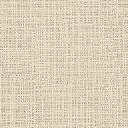 CMenOsMxan;²rbs;BYkCMnuMdMbUgk>	RBHEdlRslaj;GñkEdlRslaj;RBHGgÁ.x>	RBHd¾manesckþIemtþakruNaEdltRmUv[manesckþIemtþakruNa.K>	vb,Fm’EdlKµanCatisasn_ nigvNÑ³.X>	bursRtUvRslaj;RbBn§dUcxøÜnÉg.g>	karbdiesFn_karrMlUtkUn nigkarsMlab;Tark.c>	Rslaj;dl;GñkeCO nigelIsBIenaH - emIlEfGñkQW.mUlehtuenAkñúgRbvtþisaRsþ – ehtuGVIminmanenAsBVéf¶enH?k>	RbtikmµcMeBaHdMNwgl¥sRmab;sgÁm / esrIniymx>	B½n§kic©beRmIesckþIRtUvkarxagsac;Qam - meFüa)ayeq<aHeTAcugbBa©b;K>	karsikSaEdlmanlkçN³TuT§idæiniymGMBIRKacugeRkay ¬TsSn³GMBIGnaKt¦X>	karmin)andwgGMBInKrrbs;RBHCam©as;enAkñúgeBlbc©úb,nñg>	bituniymTsSn³GMBIPaBRkIRkrbs;GñkEdlkMBugRtUv)anpSaydMNwgl¥[ nigkMBugRtUv)anbeRgonkarbeRgonGMBItYnaTICaGñkemIlkarxusRtUvenAexSayKMrUB½n§kic©Casßab½nminmannirnþrPaBGMeBI)abedayGectnarbs;BYkCMnuMk>	eGsay 58	x	4	{karEdlÉgtmGt;enaH KWminEmnmanRbeyaCn_[sMeLgÉg)anB¤eTAdl;sßanelI 			eLIy.	x 1-5	karfVaybgÁMEdlRBHCam©as;minTTYlyk.	x 6-7	karfVaybgÁMEdlRBHCam©as;TTYlyk.	x 8-9	esckþIsnüaGMBIkareR)as[Ca.	x 9-10	karfVaybgÁMEdlRBHCam©as;TTYlyk.	x 10-12 esckþIsnüaGMBIkareR)as[Ca.	x 13	karfVaybgÁMEdlRBHCam©as;TTYlyk.	x 14	esckþIsnüaGMBIkareR)as[Ca.x>	karfVaybgÁMEdlminGacEkERb)aneyerma 22³15-16mIka 6³8K>	elvIvin½y 4 nig 5	4³13-21	GMeBI)abrbs;shKmn_	4³22-26	GMeBI)abrbs;GñkdwknaM	4³27³31	GMeBI)abrbs;buKÁlX>	kareqøIytbcMeBaHGMeBI)abedayGectnakar)andwgkarfVaytgVay / karERbcitþkarfVaytgVay[FYnnwg)ab / karGt;eTaskarpøas;bþÚrGakb,kiriya - Gakb,kiriyaEdlqøúHbBa©aMg[eXIjbMNgRBHhbJT½yrbs;RBHg>	r:Um 12³1-2dUecñH>>>cUr[)anpøas;ERb>>>karpøas;ERb = karpøas;bþÚrGakb,kiriyaGakb,kiriyaEdlqøúHbBa©aMg[eXIjbMNgRBHhbJT½yrbs;RBHkarGnuvtþn_ - pÞal;xøÜn nigrYmKñak>	pÞal;xøÜnkarqøúHbBa©aMgEpnkarGnuvtþkarebþCJacitþx>	rYmKñakarqøúHbBa©aMgEpnkarGnuvtþkarebþCJacitþEckcay nigGFisæantYnaTIrbs;BYkCMnuMenAkñúgsgÁmemeron	etIBYkCMnuMmantYnaTIGVIenAkñúgBiPBelakenH? etIRBHCam©as;manrebobvar³y:agdUcemþcsRmab;BYkCMnuM? eyIgnwgemIleXIjrebobEdlRBHCam©as;cg;[BYkCMnuMbgðajsckþIRslaj;rbs;RTg;enAkñúgBiPBelakenH.karsnµt;CamUldæanRKwH	enAeBlEdleyIgcab;epþIm eyIgRtUvBinitüemIlkarsnµt;CaeRcIn. vamansar³sMxan;xøaMgNas;kñúgkar Edlyl;faBakü eTAvijeTAmk ecjmkBIkEnøgNa enAeBlEdleyIgeronCamYyKña. TImYy edayeyIgCa mnusSCati eyIgexÞcxÞaMy:agGs;sgÇwm ehIyR)aCJavagévbMputrbs;eyIgnwgmineR)aseyIg[CaeLIy. RBH Km<IrR)ab;eyIgy:agdUecñH. ]TahrN_mYyKWfa enAkñúgry³eBlémÖqñaMknøgmkenH manTIPñak;garrab;ryEdl epáatkMLaMgrbs;BYkeKeTAelIRbeTsekaHtUcmYy KWRbeTséhTI EdlmanmnusSR)aMbYnlannak;rs;enAelI ekaHtUcenH. luyrab;landuløa)ancMNaymkkñúgRbeTsenHtamry³skmµPaBCYyse®gÁaH nigGPivDÆEbb epSg². eTaHbIy:agNak¾eday eyIgmin)anemIleXIjkareR)as[CaeRcIneT. eyIgKWCamnusSEdlexÞcxÞaM. mnusSEdlexÞcxÞaMRbwgERbgxøaMgy:agNak¾eday k¾minGacnaMmknUvkareR)as[Ca)anEdr elIkElgEteyIg RbwgERbgedayBwgGagelIRBHCam©as; nigRsbtamTsSn³vis½yenAkñúgRBHKm<Ir.	karsnµt;mYyepSgeTotKWfa kareR)as[Carbs;eyIgmktamry³CMenO nigkarsþab;bgÁab; Tak;Tg nwgrebobEdlRBHGgÁRtas;ehAeyIg[rs;enA. KMnitsuRkwtxagelakiyKitfa RbsinebIeyIgRKan;EtecHviFI CYsCul GVI²nwg)anCa mann½yfa[eyIgeRbIR)aCJavagévbMput cMeNHdwg luy nigbec©kviTüarbs;eyIg. b:uEnþ RBHbnÞÚlrbs;RBHCam©as;pÞúynwgrebobKitEbbenH. enAkñú 2 r)akSRt 7³14 Ecgfa { ebIra®sþGjEdl)an ehAtameQµaHGj eKbnÞabxøÜn ehIyGFisæanrkmuxGj RBmTaMggakEbrecjBIpøÚvGaRkk;rbs;eK enaHGj nwgsþab;BIelIsßansYK’ ehIynwgGt;eTasGMeBI)abrbs;eK TaMgemIlRsúkeK[Capg}. kareR)as[CanwgekIt eLIg enAeBlEdlRBHCam©as;GnþraKmn_y:agGs©arümkkñúgCIvitrbs;eyIg sgÁmrbs;eyIg nigRbvtþisa®sþ ehIyRBHGgÁnaMmknUvkareR)as[Ca. enaHminmann½yfa RBHCam©as;nwgmineRbIeyIg nigkarsþab;bgÁab;rbs; eyIgdl;RBHGgÁenAkñúgEpnkarrbs;RBHGgÁsRmab;kareR)as[CaenaHeT. RBHCam©as;eRbIrUbGgÁRTg;EdlRBH GgÁ)andak;enAkñúgeyIg b:uEnþrUbGgÁEdlKµanRBHCam©as;minpþl;kareR)as[CaeT.	karsnµt;bnÞab;mkeTotenaHKWfa RBHKm<IrKWCakarebIksMEdgrbs;RBHCam©as;sRmab;kareR)as[Ca rbs;eyIg. sUmKitfaRBHKm<IrCaesovePAENnaMrbs;Gñkplit. RKb;rbs;eRbIR)as;fµIEdleyIgTij EtgEt P¢ab;mkCamYynUvesovePAENnaMmYyk,al EdlBN’naGMBIrebobeRbIrbs;enaH. esovePAenHsresreLIg edayRkumh‘unEdlplit BIeRBaHRkumh‘undwgrebobEdlrbs;enaHRtUv)anbegáIteLIg nigrebobeRbIrbs;enaH edIm,ITTYl)anplRbeyaCn_FMeFgbMputBIrbs;enaH. RBHCam©as;KWCaGñkbegáIteyIg ehIyRBHGgÁdwgGVIEdl eyIgRtUveFVIedIm,Irs;enA[)anl¥. eyIgRtUvrs;enAtamrebobEdlRBHGgÁRtas;ehAeyIg[rs;enA EsVgrk RBHP®kþrbs;RBHGgÁ bnÞabxøÜn ehIyKitfa R)aCJarbs;eyIgmin)aneR)aseyIg[CaeT b:uEnþKWCaRBHCam©as; EdleR)aseyIg[Ca. kareR)aseyIg[CaekIteLIg enAeBlEdleyIgEsVgrkkarENnaMrbs;RBHGgÁsRmab; rebobEdleyIgRtUvrs;enA nigenAeBlEdleyIgcab;epþImeFVItamkarENnaMTaMgenaH.karsnµt;cugeRkayKWfa eyIgRtUv)anbegáItmkedaymaneKalbMNg. eyIgRtUv)anbegáItmk edIm,I sÁal;RBHCam©as;. dMbUgbg¥s; eyIgRtUvsÁal;fa RBHGgÁKWCanrNa. eyIgRtUv)anbegáItmkedIm,I[)andUcCa RBHGgÁ. eyIgRtUv)anbegáItmkedIm,IRKb;RKgrbs;sBVsareBI. etIeyIgseRmceKalbMNgenHy:agdUcemþc? eyIgbeRmI. RBHCam©as;rbs;eyIgKWCaRBHEdlbeRmI. eyIgRtUvRtab;tamrUbGgÁRTg;CaGñkbeRmI ehIyRbsin ebIeyIgminsÁal;RBHGgÁeT eyIgnwgbeRmImindUcCaRBHGgÁbeRmIeLIy. RBHGgÁ)anbgÁab;eyIg[beRmI ehIy karRKb;RKgsñaRBhsþrbs;RBHCam©as;mann½yEbbenaH. eyIgKWCaPñak;garpSHpSadl;BiPBelakEdlexÞc xÞaM.RBHhbJT½yykcitþTukdak;rbs;RBHCam©as;edIm,IbeRmIdUcRBHCam©as;beRmI eyIgRtUvykcitþTukdak;nwgGVIEdlRBHGgÁykRBHhbJT½yTukdak;. eyIgmanTMenarKitfa RBHGgÁykRBHhbJT½yTukdak;Cacm,geTAelIbBaðaxagviBaØaN dUcCakareR)aselaH mnusSCaedIm. etIminEmndUecñaHeTb¤? kNÐKm<Irelakub,tþibgðajrUbPaBFMCagq¶ayNas;. CMBUk 1 bgðajfa RBHCam©as;)anykRBhbJT½yTukdak;nwgvaytémø ehIy[R)akdfa sñaRBHhsþrbs;RBHGgÁ {l¥RbéB} ¬1³31¦. RBHGgÁ)anvaytémøPaBl¥énrbs;EdlRBHGgÁ)anbegáIt. RBHGgÁ)antaMgsBaØaCamYyRKb;TaMg CIvit minEmnRKan;EtCamYyNUeG nigRKYsarrbs;Kat; b¤CamYymnusSCatiEtb:ueNÑaHeT ¬9³9-17¦. RBHCa m©as;ykRBHhbJT½yTukdak;cMeBaHCMnan;xagmux ¬6³18/ 17³2-8¦. ehIyenAkñúgsBaØacas; nigsBaØafµITaMg mUl mankarelIkeLIgmþgehIymþgeTotGMBIRBHhbJT½yykcitþTukdak;rbs;RBHCam©as;cMeBaHRKb;TaMgsasn_ minEmncMeBaHEtsasn_GuIRsaEGlmYyb:ueNÑaHeT. tamBiteTA Bakü {RKb;TaMgsasn_} manCagBIrBan;dgenA kñúgRBHKm<Ir ¬elakub,tþi 22³18/ ecaTiykfa 4³5-8/ 2r)akSRt 7³14/ TMnukdMekIg 2³8/ eGsay 55³3-5/ y:UNas 3³8-4³2/ eGesKal 20 nig36/ lUka 24³47/ m:afay 28³19/ kic©kar 10³34-35 nig vivrN³ 21³24 nigenAmanxeyagCaeRcIneTot¦. RBHCam©as;BitCaykRBHhbJT½yTukdak;dl;sñaRBHhsþ TaMgGs;EdlRBHGgÁ)anbegáIt rYmbBa©ÚlRKb;TaMgsasn_ minEmndl;EtRBlwgrbs;eyIgb:ueNÑaHeT. BYkeyIgCaeRcInnak;Føab;EtB¤fa RBHeys‘Uv)anesayTivgÁtedIm,ICYyse®gÁaHeyIg. RbsinebIRBHCa m©as;ykRBHhbJT½yTukdak;cMeBaHsñaRBHhsþTaMgGs;EdlRBHGgÁ)anbegáIt etIenaHGacmann½yfa kar esayTivgÁtrbs;RBHeys‘UvenAelIeQIqáagminEmnsRmab;EtRBlwgrbs;eyIgb:ueNÑaHeTb¤? { RTg; ¬RBHRKIsÞ¦ CarUbGgÁénRBHd¾emIlmineXIj Cabgc,génRKb;TaMgGs; EdlRBH)anbegáItmk d,itKWRTg;ehIyEdlbegáIt RKb;TaMgGs; TaMgrbs;enAsßansYK’ nigenAEpndI TaMgrbs;EdlemIleXIj ehIyEdlemIlmineXIjpg eTaHebICaraCü b¤GMNacCaRBHGm©as; b¤GMNacRKb;RKg b¤GMNacNak¾eday enaHsuT§EtekItmkedaysarRTg; ehIysMrab;RTg;TaMgGs;pg} ¬kUl:us 1³15-16¦. ehtuGVI)anCaRBHeys‘Uv)ankMcayRBHelahitrbs;RBH GgÁ? {[)anpSHpSaRKb;TaMgGs;[CanwgGgÁRTg; edaysarRBHraCbuRtaenaH eTaHebIrbs;enAsßansYK’ b¤enA EpndIkþI TaMgtaMgs<anemRtI edaysarRBHelahiténeQIqáagRTg;} ¬kUl:us 1³20¦. RBHeys‘Uv)ankMcayRBH elahitsRmab;eR)aselaHRKb;TaMgGs;Edl)an)ak;EbkexÞcxÞaMenAkñúgkarFøak;cuH.BYkCMnuM nigkareR)aselaHrbs;RBHCam©as;eyIg)aneronGMBIRBHhbJT½yykcitþTukdak;rbs;RBHCam©as;cMeBaHsñaRBHhsþTaMgGs;EdlRTg;)an begáIt nigkarlHbg;esayTivgÁtrbs;RBHeys‘UvedIm,IeR)aselaHRKb;TaMgGs;. dUecñH etIBYkCMnuMRtUvenARtg; kEnøgNa? {ehIyRTg;)anb®gáabRKb;TaMgGs;enAeRkamRBH)aTénRBHraCbuRta TaMgRbTanRTg;mkeFVICa sirsaelIRKb;TaMgGs;dl;BYkCMnMuEdlCarUbkayRTg;} ¬eGePsUr 1³22-23¦. etIenaHmann½yy:agdUc emþc? etIRBHCam©as;)anEtgtaMgRBHRKIsÞ[eFVICasirsaelIRKb;TaMgGs;dl;BYkCMnuMb¤? ehtuGVI)anCaRBHCam©as; b®gáabRKb;TaMgGs;[enAeRkamRBHRKIsÞdl;BYkCMnuM { EdlCarUbkayRTg; KWCaesckþIeBareBjrbs;RBHGgÁ EdlbMeBjRKb;TaMgGs; kñúgTaMgGs;}. enARtg;enH elakb:ulkMBugEtniyayfa BYkCMnuMKWCarUbkayrbs;RBH RKIsÞ ehIyBYkCMnuMmanskþanuBlnwgbgðajecjBIesckþIeBareBjrbs;RBHRKIsÞ. BYkCMnuMminbgðajecjesckþI eBareBjrbs;RBHRKIsÞCanic©kaleT b:uEnþBYkCMnuMmanskþanuBlnwgeFVI)an. eyIgkMBugcab;epþImyl;GMBIGtßn½y EdlRBHCam©as;)anb®gáabRKb;TaMgGs;[enAeRkamRBHRKIsÞdl;BYkCMnuM b:uEnþeyIgminTan;)aneXIjehtukarN_ enaHekIteLIgenAeLIyeT.sUmemIlenAkñúgeGePsUr 3³17 edayykcitþTukdak;nwgBakü {xJúMlutCgÁg;[RBHRKIsÞ)ansNæitkñúg citþGñkral;KñaedaysaresckþICMenO RbeyaCn_[Gñkral;Kña)ancak;b£s ehIytaMgmaMmYnkñúgesckþIRsLaj; edIm,I[Gacnwgyl;CamYynwgBYkbrisuT§TaMgGs;KñaBITTwg beNþay CMerA nigkMBs;énesckþIRsLaj;enaH ehIy[)ansÁal;esckþIRsLaj;rbs;RBHRKIsÞd¾rkKitminyl; RbeyaCn_[Gñkral;Kña)aneBjdl;RKb;TaMg esckþIeBareBjrbs;pgRBH}.elakb:ulkMBugEtniyayfa esckþIeBareBjrbs;RBHCam©as; nigRBHRKIsÞKWCaesckþIRslaj;. Rbsin ebIelakGñkcg;rkeXIjesckþIeBareBjrbs;RBHCam©as; nigesckþIeBareBjrbs;RBHRKIsÞEdlminecHERbRbYl bnþicesaH enaHKWCaesckþIRslaj; Edlx<s;Nas; eRCANas; TTwg nigbeNþayEvgNas;. esckþIRslaj;d¾ FMeFgenHrYmmanrebobvar³d¾FMeFgbgðajBIesckþIRslaj;rbs;RBHCam©as;cMeBaHRKb;TaMgGs;EdlRBHGgÁ)an begáIt. esckþIRslaj;KWCaesckþIeBareBjrbs;RBHCam©as;. ehIyBYkCMnuMmanskþanuBlnwgbgðajecj esckþIeBareBjenH edayeRBaHBYkCMnuMKWCarUbkayrbs;RBHRKIsÞ. eyIgnwgemIleXIjBIrebobEdlesckþIenH GacekIteLIg)anenAkñúgeGePsUr 4.\LÚvenH sUmGaneGePsUr 4³11 {ehIyRTg; ¬RBHRKIsÞ¦ )anRbTan[GñkxøH)aneFVICasav½k xøHCaRKU GFib,ay xøHCaRKUpSaydMNwgl¥ xøHCaRKUKgVal ehIyxøHCaRKÚbeRgón}. GñkdwknaMTaMgGs;enAkñúg BYkCMnuMRtUv)ankt;RtaenARtg;enH³ sav½k RKUGFib,ay GñkpSaydMNwgl¥ RKUKgVal nigRKUbeRgon. etItYnaTI TaMgenHsRmab;GVIEdr? {RbeyaCn_nwgnaM[BYkbrisuT§)anRKb;lkçN_eLIg sMrab;eFVIkarCMnYy}. enaHKWCa eKalbMNgcugeRkayBitR)akd. eyIgRtUv)anbegáIteLIgedaymaneKalbMNg KWedIm,IbeRmI. eKalbMNg cugeRkayBitR)akdsRmab;RbCara®sþrbs;RBHCam©as; EdlCarUbkayrbs;RBHRKIsÞ KWbeRmI. eyIgbgðaj ecjesckþIeBareBjrbs;RBHRKIsÞ tamry³karbeRmIedayesckþIRslaj;. x 12-13 {ehIynwgs¥agrUb kayRBHRKIsÞeLIg Tal;EteyIgral;Kña)anrYbrYmxagÉesckþICMenOrYcCaeRsc ehIy)ansÁal;RBHraCbuRtaén RBHdUcKñaTaMgGs; KWdl;)aneBjCamnusS ehIydl;xñatkMBs;énesckþIeBareBjpgRBHRKIsÞ}. enARtg;enH RBHCam©as;ebIksMEdgR)ab;eyIgfa karrYbrYmKñaenAkñúgrUbkayrbs;RBHRKIsÞekIteLIgtamry³karcUlmk CamYyKñabgðajecjesckþIRslaj;rbs;RBHCam©as;tamry³karbeRmI CaCagtamry³karBüayamÉkPaB KñaelIeKallT§i. enAeBlEdleyIgcab;epþImeFVIkarrYmKñaedayminKitGMBIkarxusEbøkKña eyIgGacniyayKña )anCamnusSEdlmaneKalbMNgEtmYy. enAeBlEdleyIgeFVIkic©karbeRmIEdlRBHCam©as;)anRtas;ehA eyIg[eFVI enaHmankarrYbrYmKña ehIyeyIgbgðajecjesckþIeBareBjrbs;RBHRKIsÞ KWCaesckþIRslaj;. eGePsUr 3³10 brRbeyaKfa {enAeBl\LÚvenHehIy EdlRBHCam©as;)aneRCIserIsbgðajecjR)aCJad¾man CaeRcIny:agrbs;RBHGgÁtamry³BYkCMnuM[BYkRKb;RKg nigBYkmanGMNacenAsßand¾x<s;)aneXIj}.erOgbnÞab;eTotenHBnül;R)ab;xKm<IrTaMgenH. ]TahrN_fa manBhukILadæan)al;Tat;mYyEdlman mnusSeBj kMBugTsSna)al;Tat;. manGñkGgÁúyemIly:agENnNan;. GñkTsSnaTaMgenHtMNag[BYkRKb; RKg nigBYkmanGMNacenAsßand¾x<s;. enAelITIlan)al;Tat; mankILakrBIrRkum KWnKrénesckþIggwt nigBYk CMnuM. RkumnimYy²manRKUbgVwk. RKUbgVwkrbs;nKrénesckþIggwtKWCaGarkSsataMg ehIyRKUbgVwkrbs;nKrén BnøW b¤BYkCMnuMKWCaRBHeys‘UvRKIsÞ. RBHeys‘UvEdlCaRBHraCbuRtarbs;RBHCam©as;manEpnkaryuT§sa®sþEdl RBHGgÁcg;[RkumkILakrrbs;RBHGgÁeFVItam. enAeBlEdlBYkeKsþab;tamRKUbgVwkrbs;BYkeK BYkeKQñH)an Band¾enAGs;kl,Cani© minEmnBanrbs;elakiyenHeT. BanenHFMCagBanrbs;elakiyq¶ayNas;. enHKWCa BanEdlenAGs;kl,Canic©. manEtenAeBlEdlBYkCMnuMeFVItamEpnkaryuT§sa®sþb:ueNÑaH eTIbTat;)al;cUlTI ehIyQñHkarRbkYt. RbsinebIeyIgGanbTKm<IrenHteTAeTot eyIgeXIjfa BYkRKb;RKg nigBYkmanGMNac enAsßand¾x<s;minEmnl¥eT. BYkvaminEmnCaeTvtaEdlenAsßansYK’eLIy BYkvaKWCabrivarrbs;GarkSsataMg. RBHCam©as;cg;bgðajR)ab;GarkSsataMg nigBYkmanGMNacenAkñúgnKrénesckþIggwtfa RBHGgÁnwgeR)aselaH rbs;TaMgGs;Edl)an)ak;Ebktamry³Epnkard¾manCaeRcIny:agrbs;RBHGgÁ. EpnkarenaHminEmnmanEt mYyy:agsRmab;EtesckþIse®gÁaHxagviBaØaNb:ueNÑaHeT. EpnkarenaHmanCaeRcIny:agvij. EpnkarenaHKWCa rebobvar³EdlrYmmankarsþareLIgvigRKb;TaMgGs;Edl)an)ak;EbkenAkñúgkarFøak;cuH. ehIyenAeBlEdlBYk CMnuMsþab;bgÁab;tamkarENnaMrbs;RBHRKIsÞGMBIrebobEdleyIgRtUvrs;enAkñúgelakiy enaHeyIgemIleXIj eKalbMNgd¾FMrbs;RBHCam©as;)anseRmc KWkareR)aselaHRKb;TaMgGs;Edl)an)ak;Ebk.BYkCMnuMmaneRcIn karbMpøas;bMERbmantictYcmansm½ykalepSg²KñaenAkñúgRbvtþisa®sþ EdlRBHCam©as;)aneRbIBYkCMnuMedIm,IbMpøas;bMERbgsgÁm. ]TahrN_mYykñúgcMeNam]TahrN_Bjak;GarmµN_xøaMgbMput manenAkñúgesovePAEdlmancMNgeCIgfa kar egIbeLIgrbs;RKIsÞbris½T niBn§edayGñkviTüasa®sþsgÁmmñak;eQµaH r:UDnI sþak. elak sþak cg;dwgGMBIktþa Edl)anbNþal[cRkPBr:Umpøas;bþÚrBIcRkPBEdlminkan;CMenORKIsÞbris½TmkCacRkPBkan;CMenORKIsÞbris½Tvij EdlenaHKWCakarpøas;bþÚry:agFMeFgbMputenAkñúgsgÁm minFøab;ekItmanenAkñúgRbvtþisa®sþelakxaglicBIr Ban;qñaMmkehIy. Kat;)ansYrGMBIrebobEdlmnusSmYyRkumtUcmanKña 120 nak; EdlRtUveKebotebon bdiesF Kabsgát; nigRbmafemIlgayenAkñúgkic©kar 1³14 GacbMpøas;bMERbcRkPBr:Umd¾manGMNacenAkñúg ry³eBl 300qñaM)an. Kat;)anrkeXIjRbB½n§CMenOmYy Edl)annaMmknUvnimitþfµIGMBImnusSCati. Kat;eCOfa CMenOTaMgenHKWCaktþaRKwHEdlnaM[mankarpøas;bþÚrsgÁmenH.CaelIkdMbUgehIyenAkñúgBiPBelakEdlminkan;CMenORKIsÞbris½T manCMenOeCOfa manRBHEdl Rslaj;GñkEdlRslaj;RBHGgÁ. enAkñúgcRkPBr:Um RBHmin)anRslaj;GñkEdlfVaybgÁMxøÜneT ehIysUm,IEtRBH k¾RbyuT§KñaeTAvijeTAmkEdr. RBHTaMgenaHminykRBHhbJT½yTukdak;cMeBaH mnusSEdlfVaybgÁMxøÜneT. b:uEnþCaelIkdMbUgehIyenAkñúgRbvtþisa®sþrbs;mnusSEdlB¤fa man RBHEdlRslaj;GñkEdlRslaj;RBHGgÁ. minRtwmEtb:ueNÑaHeT RBHGgÁ)antRmUv[GñkEdl Rslaj;RBHGgÁ Rslaj;dl;GñkdéTeTotEdr.CMenOsMxan;TIBIrKWfa RBHd¾manesckþIemtþakruNaEdltRmUv[manesckþIemtþakruNa. mþgeTot enHpÞúynwgCMenOsasnaenAkñúgcRkPBr:Um. r:Uml,Il,ajedayeRBaHEtPaBéRBépSrbs;xøÜn. elak sþak pþl;[eyIgnUv]TahrN_mYyGMBIRBHecAGFiraCmYyGgÁ)an[Taskrvaysmøab;Kña eTAvijeTAmkenAkñúgkILadæan edIm,I[buRtarbs;RBHGgÁGacemIleXIjQamhUrdl;søab; edIm,I CakarGbGrPaBeBjv½yrbs;RBHbuRtaenaH. GñkniBn§CnCatir:UmCaeRcIn)anesIccMGk[RKIsÞ bris½T BIeRBaHBYkeKmanesckþIemtþakruNa CaBiesscMeBaHGñkRk. enHKWCaerOgkMEbøgmYy sRmab;GñkniBn§CnCatir:UmCaeRcInenAsm½yedIm. ehtuGVI)anCaGñkykcitþTukdak;cMeBaHGñkRk? b:uEnþenHKWCaCMenOd¾sMxan;mYyrbs;sasnafµIenH.CMenOd¾sMxan;mYyepSgeTotKWfa vb,Fm’KYrEtKµanCatisasn_ nigvNÑ³. mþgeTot GñkenAr:UmKitfa KMnitenHqáÜtella KYr[cg;esIc nigminsmehtuplTal;EtesaH. enAkñúgkarfVaybgÁMrbs;RKIsÞ bris½T GPiCn nigTaskrmkfVaybgÁMRBHCam©as;CamYyKña dUcCabgb¥Ún. KYr[Gs;sMeNIcxøaMg Nas;¡ ehtuGVI)anCaGPiCnGnuBaØat[TaskrehAKat;faCabgb¥Ún? ehIyGPiCnehATaskrenaH faCabgb¥ÚndUecñH? enHKWCanimitþfµIGMBImnusSCati.KMnitEdlellamYyepSgeTotKWfa mnusSRbusRtUvRslaj;RbBn§dUcxøÜnÉg. RKb;Kñadwgfa mnusS RbuselIsCagmnusSRsI¡ bursCnCatir:UmCam©as;elIRbBn§ nigkUnrbs;BYkeK. elak sþak )an niyayfa bursCnCatir:UmGacsmøab;kUnrbs;BYkeK)an edayKµaneTastampøÚvc,ab;eT BIeRBaHkUn KWCaRTBüsm,tþirbs;BYkeK ehIyBYkeKGaceFVIGVI)antamcitþCamYynwgRTBüsm,tþirbs;BYkeK. b:uEnþenAkñúgsasnafµIenH GñkRtUvRslaj;RbBn§kUnrbs;GñkdUcxøÜnÉg.RKIsÞbris½TmYyRkumenHk¾)anbdiesFkarrMlUtkUn nigkarsMlab;TarkpgEdr. elak sþak )andk Rsg;ecjBIsMbuRtmYyc,ab;EdlsresreLIgedayTahanr:Ummñak;eTIbEterobkar nigkMBugecj dMeNIreTAc,aMg. Kat;)ansresrsMbuRtenHepJIeTA[RbBn§rbs;Kat;enAÉpÞH edayniyayfa {GUn smøaj; bgnwkGUnxøaMgNas;. bgsb,aycitþNas; eBldwgfa GUnmanépÞeBaH}. Kat;)anniyay teTAeTotfa {RbsinebICakUnRbus sUmemIlEfciBa©wmva[l¥ RbsinebICakUnRsIvij Tukecal[ søab;eTA}. sMbuRtenHFmµtaenAsm½yenaH. b:uEnþenAkñúgsasnafµIenH CIvitTaMgGs;mantémø eTaH CaekItmkBikar b¤minTan;ekIt b¤CaRbus CaRsI b¤CaTaskr b¤CavNÑ³GPiCnk¾eday.]TahrN_cugeRkayEdlelak sþak pþl;[ KWrebobEdlRKIsÞbris½TTaMgenHRslaj;mnusS eTaH CaRKIsÞbris½T b¤minEmnCaRKIsÞbris½Tk¾eday CaBiessenAkñúgeBlEdlQW. karrs;enAkñúgRkug r:Um eyIgRbEhlCaKitfa suT§EtrugerOgehIy.RKIsÞbris½Tsgát;F¶n;elIesckþIRslaj; nigsb,úrsFm’CaParkic©sMxan;enAkñúgCMenO. enAkñúgeBl EdlmanCm¶Wqøg etInwgmankarxusEbøkGVI RbsiebIRKIsÞbris½TbgðajcitþemtþakruNa nigsb,úrs Fm’? KYr[PJak;ep¥IlNas; »kasrs;rbs;mnusS)anl¥RbesIreLIgy:agxøáMgtamry³karykcitþ Tukdak;d¾tUctacEdlRKIsÞbris½T)anpþl;[. eBTüCnCatir:UmKµanehtuplnwgbeRmIGñkQWeT ehIyCajwkjab; )at;rt;ecjBITIRkugEdlmanCm¶Wqøg. GñkepSgeTotEdlminGacrt;eKc )an Cajwkjab;)anykGñkQWeTAxageRkAdak;ecalenAtampøÚv edayxøacqøg. RKIsÞbris½Tmin RtwmEtykcitþTukdak;cMeBaHxøÜnÉgb:ueNÑaHeT EfmTaMgykcitþTukdak;cMeBaHGñkdéTeTotpg. lT§plekItmanKWRCaleRCANas;. mnusSCaeRcIn)aneXIjTsSn³fµIcMeBaHmnusSecjBICMenO RKIsÞbris½T nig)anERbcitþeFVICaRKIsÞbris½T. enAkñúgqñaM 40 énRKIsÞskraC manGñkeCOEt 1/000 nak;b:ueNÑaH esµInwg 0>0017 PaKryéncMnYnmnusS 60 lannak;. elak sþak RbemIl emIlfa enARtwmqñaM 300 énRKIsÞskraC manRKIsÞbris½T 6 lannak;enAkñúgcRkPBr:Um esµInwg 10>5 PaKryéncMnYnRbCaCnsrub. esþc xussþinsþaj )anTTYlsÁal;CMenORKIsÞbris½TtampøÚv c,ab; nig)anRtYsRtaypøÚv[CMenORKIsÞbris½T)ankøayeTACasasnardæenAkñúgqñaM 381 énRKIsÞ skraC. eTaHbICaRKIsÞbris½TmanEt 10>5 PaKryéncMnYnRbCaCnsrubk¾eday eyIgemIleXIj karbMpøas;bMERbsgÁm nigvb,Fm’TaMgmUl.	man]TahrN_RsedogKñaCaeRcInniyayGMBI\T§iBld¾FMeFgmkelIsgÁmenAkñúgRbvtþisa®sþBYkCMnuM. sgÁmenAkñúgTVIbGWr:ub RbeTssVúIs RbeTsGaLwm:g; nigRbeTshULg; RtUv)anbMpøas;bMERbenAkñúgGMLúgeBl Edlmanbdivtþn_RKIsÞbris½T. RbeTsGg;eKøsmankarbMpøas;bMERbsgÁmy:agGs©arü eBlEdlTsSn³vis½y enAkñúgRBHKm<Ir)anmkdl;RbeTsenH. c,ab;RbqaMgnwgkarCYjdUrTaskr nigGMeBITasPaBRtUv)anGnum½t edayTTYl\T§iBlBIelak vIlam evolb‘hV½s naM[mankaryl;RBmCaÉkcänÞenAkñúgrdæsPa karpuspuldwknaM edayelakevsøúI nigkarrIkceRmIneRcIneLIgénRkumepSg²enAkñúgrUbkayrbs;RBHRKIsÞ. mnusSenAkñúgsgÁm kMBugEtGnuvtþCMenOrbs;BYkeKtamrebobfµI².ehtuGVIminmanenAsBVéf¶enHeyIgGrsb,aycMeBaH\T§iBlrbs;BYkCMnuMmkelIRbvtþisa®sþ b:uEnþeyIgRtUvsYrfa ehtuGVI)anCaBYkCMnuM enAsBVéf¶enHminman\T§iBlFMeFgdUecñaHmkelIvb,Fm’rbs;xøÜn. ]TahrN_ 40 PaKryéncMnYnRbCaCnenA kñúgRbeTskUtm:aLaRbkasfaCaGñkeCORBHeys‘Uv b:uEnþRbeTsenHCaRbeTsEdlBukrlYy nigRkIRk. etIman GVIxus? enAkñúgRbeTs r:v:an;da 80 PaKryRbkasfaFøab;CaRKIsÞbris½TmunGMeBIRbl½yBUCsasn_. sPaBenH dUcKñaTaMgGs;enACuMvijBiPBelak. etIeyIgminKYremIleXIjkarpøas;bþÚry:agFMeFgenAkñúgsgÁmeTb¤GI? enA kñúgcRkPBr:Um RKIsÞbris½TEt 10>5 PaKryéncMnYnRbCaCnsrubb:ueNÑaH)anpøas;bþÚrcRkPBTaMgmUl. R)akd CamanGVIxusehIy. BYkCMnuMenAeBlbc©úb,nñenHminman\T§iBlmkelIsgÁm etIGacedayeRBaHBYkCMnuMepþateTA elIEtEpñkmYyénrebobvar³rbs;RBHCam©as;Edrb¤eT? etIBYkCMnuMenAeBlbc©úb,nñenHRtUvdwgRKb;EpñkTaMgGs;én rebobvar³d¾manCaeRcIny:agrbs;RBHCam©as;Edrb¤eT?CakarsMxan;Nas;EdlRtUvyl;GMBImUlehtuEdlBYkCMnuMGPirkSCaeRcInenAkñúgry³eBl 150 qñáaMmk enH min)anepáatelIrebobvar³TaMgmUlrbs;RBHCam©as;. enAkñúgqñaM 1850 manclnaeTvsa®sþmYyenAkñúgTIVb GWr:ub ehAfa karviPaKx<s;Cagmun EdlbegáIt)anCaeKallT§imYy RtUv)aneKsÁal;faCa dMNwgl¥dl;sgÁm. eKallT§imYyKWfa nKrRBHmkdl;EpndI enAeBlEdlBYkCMnuMeFVIkic©karbeRmI. eKallT§imYyepSgeTotKWCa saklniym KWmnusSTaMgGs;RtUv)anse®gÁaH eTaHbICaBYkeKeqøIytbEbby:agNak¾edaycMeBaHdMNwgl¥. eKallT§iTaMgenHxusqÁgsRmab;BYkCMnuMGPirkS EdleCOfa mnusSmñak;²RtUvekItCafµI.CaRbtikmµtbteTAvij BYkCMnuMGPirkS)anbNþúHbNþalRKUKgVal nigebskCnEtGMBIkarpSaydMNwgl¥ nigkarERbcitþxagviBaØaN edayRBegIykenþIycMeBaHEpñkdéTeToténrebobvar³TaMgmUlrbs;RBHCam©as;. bnÞab;mk ebskCnTaMgenH)anbeRgonCMnan;eRkay²eTotedaymanpñt;KMnitenaH Edlmindak;bBa©Úlrebob var³TaMgmUlrbs;RBHCam©as;eT. sUm,IEtenAsBVéføenH GñkeCOCaeRcInRkumenACuMvijBiPBelakenAEtman TsSn³vis½ytUcceg¥ótdEdlcMeBaHdMNwgl¥. eyIgGrRBHKuNRBHCam©as;sRmab;ebskCn karebþCJacitþ nigkic©kard¾Gs©arürbs;BYkeK b:uEnþBYkeKmin)andwgfa EpñkmYyénEpnkarrbs;RBHCam©as; KWeRbIBYkCMnuMedIm,I bMpøas;bMERbsgÁm.BYkCMnuMGPrikSk¾)anTTYl\T§ilBIeKallT§imYyEdlehAfa e)aHecalniym. eKallT§ienHRtUv)an begáIteLIgenAkñúgqñaM 1840 nig)anbeRgonfa elakiyenHnwgkan;EtGaRkk;eTA² rhUtdl;RBHeys‘Uvyag Rtlb;mkvij ehIycat;TuknKrRBHsRmab;eBlGnaKt KWeRkayeBlEdlRBHeys‘UvyagRtlb;mkvij. enA eBlEdlBYkCMnuMeCOfa nKrRBHsRmab;EteBlGnaKt ehIyeCOfa minGaceFVIGVI)anedIm,IeR)asBiPBelakenH [Ca BYkCMnuMKµanehtuplnwgman\T§iBlelIsgÁmeT. enaHminEmnCaTsSn³vis½yenAkñúgRBHKm<IreT. RBH eys‘UvmanbnÞÚlfa {nKrRBHk¾enAkNþalGñkral;KñaehIy}. nKrRBHmanTaMgenAeBlbc©úb,nñ nigenAeBlGna Kt. etIRBHeys‘Uv)anbeRgoneyIg[GFisæany:agdUcemþc {sUm[raCüRTg;)anmkdl; sUm[RBHhb£T½y RTg;)ansMercenAEpndIdUcenAsßansYK’Edr}. etIRBHGgÁmann½yfa eRkayBIRBHGgÁyagRtlb;mkvijCaelIk TIBIrb¤? R)akdCaminEmneT. RBHCam©as;ykRBHhbJT½yTukdak;cg;[bMNgRBHhbJT½yrbs;RBHGgÁ)an seRmcenAEpndI dUcCaenAsßansYK’Edr. ehIyenAeBlEdlbMNgRBHhbJT½yrbs;RBHGgÁ)anseRmcenA EpndI enaHraCüRTg;)anmkdl;.eBlxøH enAeBlEdlBYkCMnuMGPirkSeFVIKeRmagCYymnusSxagsac;Qam b¤CYysgÁm BYkeKcat;Tuk KeRmagTaMgenaHCaviFIpSaydMNwgl¥Etb:ueNÑaH. BYkCMnuMRtUvcgcaMfa RBHeys‘Uv)anbgðajesckþIRslaj; nig RBHhbJT½yGaNitGasUrrbs;RBHGgÁdl;mnusSTaMgGs; eTaHbICaBYkeKeqøIytby:agNak¾edaycMeBaH RBHGgÁ. RBHGgÁ)aneR)asmnusSXøg;db;nak;[)anCa eTaHbICaRBHGgÁdwgfa R)aMbYnnak;nwgmineqøIytbk¾ eday.cab;taMgBIeBlEdlRBHeys‘UvenAelIEpndImk mnusSRKb;CMnan;)aneCOfa BYkeKenAkñúgCMnan;EdlRBH eys‘UvnwgyagRtlb;mkvij. enaHminEmnCaTsSn³vis½yEdlGaRkk;eT. eyIgRtUvrs;enA hak;bIdUcCaRBH RKIsÞnwgyagRtlb;mkvijenAéf¶Es¥kenH enAs)aþh_eRkay b¤enAqñaMeRkay. b:uEnþRBHGgÁRbEhlCaminTan; yagmkeTenAkñúgry³eBldb;qñaMeTot mYyryqñaMeTot mYyBan;qñaMeTot. ehIyRbsinebIRBHGgÁminTan;yag mkvijenAkñúgry³eBlenaH etIRBHGgÁcg;eXIjeyIgrvl;eFVIGVI? rvl;rhUtdl;RBHGgÁyagRtlb;mkvij¡ Kµan nrNamñak;dwgGMBIéf¶ b¤eBlEdlkUnmnusSnwgyagRtlb;mkvijeT manEtRBHvrbitamYyRBHGgÁb:ueNÑaHEdl dwg.manbBaðadéTeTot. xagRbvtþisa®sþ bituniym )anbM)ak;TwkcitþBYkCMnuMenAkñúgRbeTsttiyelakmin [mannimitþRKb;RCugeRCay. ebskCnCaeRcInmkBIRbeTselakxaglicmancMeNHdwgx<s; nigmankaryl; dwgEbbviTüasa®sþ RBmTaMg)annaMbec©kviTüa nigluymk edaymanbMNgcg;CYynaMmknUvkareR)as[Caxag sac;Qam nigsgÁm. kic©xitxMRbwgERbgCaeRcInsRmab;CYyxagsac;Qam b¤sgÁm EdlPñak;garxageRkA)an eFVI QrenAelICMenOfa m©as;RsukminGacCYyxøÜnBYkeK)an ehIykic©xitxMRbwgERbgGPivDÆedaymanbMNgl¥ TaMgenaH )anbegáItPaBBwgEp¥k nigBRgwgpñt;KMnitCaGñkRk nigCataniym. GñkEdlmanFnFanxagsac;Qam mankatBVkic©CYyGñkdéTeTot b:uEnþRtUvelIkTwkcitþGñkxVHxatCanic©[EsVgrk nigeRbIskþanuBl nigFnFan EdlRBHCam©as;)anRbTan[BYkeK. GñkenAkñúgRbeTskMBugGPivDÆRtUvdwgfa RBHCam©as;)andak;R)aCJa smtß PaB PaBéqñRbDit nigrUbGgÁRTg;enAkñúgBYkeK dUcEdlRBHGgÁ)anRbTan[GñkenAkñúgRbeTsGPivDÆEdr.GMeBI)abedayGectnaCakarsMxan;Nas;EdlRtUvyl;fa GtulüPaBenHmin)anekIteLIgenAkñúgsm½ybc©úb,nñeT. eyIg emIleXIjGtulüPaBenHenAkñúgsBaØacas;. enAkñúgeGsay 58 RBHCam©as;kMBugERsk[GuIRsaEGlykcitþ Tukdak; EktRmg;karyl;RclMrbs;BYkeKGMBIrebobvar³FMrbs;RBHGgÁ. bYnxdMbUgenAkñúgeGsay 58 bgðaj [eXIjy:agc,as;fa CnCatiGuIRsaEGl)anKitfa BYkeKkMBugfVaybgÁMRBHCam©as; dUcEdlRBHGgÁcg;)an b:uEnþ xKm<IrTaMgenaHk¾)anbgðaj[eXIjc,as;pgEdrfa tamTsSn³vis½yrbs;RBHCam©as; BYkeKmin)ankMBugfVay bgÁMRBHGgÁ dUcEdlRBHGgÁcg;)aneT.	enAkñúgeGsay 58³3 CnCatienH)ansYrRBHCam©as;fa {eyIg´)antmGt; ehtuGVI)anCaRTg;min eXIjesaH}. BYkeK)anKitfa BYkeKnwgTTYl)ankarsBVRBHhbJT½y nigRBHBrBIRBHCam©as; tamry³kartm Gt; nigkarbBaÄWcitþxøÜn. enAeBlEdlBYkeKmineXIjsBaØaGMBIRBHBrrbs;RBHCam©as; BYkeKrG‘UrTaM. RBHCa m©as;eqøIymkvijy:agmuWgm:at;fa { karEdlÉgtmGt;enaH KWminEmnmanRbeyaCn_[sMeLgÉg)anB¤eTAdl; sßanelIeLIy}. RBHCam©as;minsBVRBHhbJT½ynwgTegVIEbbsasnarbs;GñkEdlRbRBwtþedayGyutþiFm’ nig edayKµancitþGaNitGasUrenaHeT. RBHGgÁ)anehA[ERbcitþ.	enAkñúgBakükaBüEdlmancugCYndUcKñabI RBHCam©as;Bnül;GMBIkarfVaybgÁMEbbEdlRBHGgÁcg;)an nigR)ab;GMBIlT§plEdlekItecjBIkarfVaybgÁMEbbsmrmüenaH. enAkñúgBakükaBüTImYy RBHCam©as;R)ab; CnCatiGuIRsaEGlfa karfVaybgÁMd¾BitrYmmankarbeRmIdl;PaBexÞcxÞaMxagsac;Qam nigxagsgÁmrbs;Gñk EdlKµanGMNac ¬x 6 nig 7¦ bnÞab;mk KWCaesckþIsnüaeR)asPaBexÞcxÞaMpÞal;rbs;GuIRsaEGl[Ca enA eBlEdlRbCaCnsþab;bgÁab; ¬x 8 nig 9¦. enAkñúgBakükaBüTIBIr RBHCam©as;R)ab;CnCatiGuIRsaEGlfa kar fVaybgÁMd¾BitrYmmankarQb;EbgEckd¾GaRkk;enAkñúgcMeNamRbCara®sþrbs;RBHGgÁ nigbBa¢ak;eLIgvijfaRtUv emIlEfGñkEdlKµanGMNac ¬x 9 nig 10¦ bnÞab;mk KWCaesckþIsnüaGMBIkareR)as[Catamry³karBN’na y:agl¥bMputmYyenAkñúgRBHKm<Ir ¬x 10 nig 12¦. enAkñúgBakükaBüTIbI RBHCam©as;bBa¢ak;eLIgvijGMBIkar kan;taméf¶sb,½T ¬x 13¦ b:uEnþminEmnfaminbgðajecjesckþIRslaj;eT. GñkEdleKarBéf¶sb,½TmineFVI tamcitþxøÜnÉg nigminniyay{Bakü\t)ankar}Tas;nwgGñkdéTeToteT ¬x 13¦. bnÞab;mkRBHCam©as;snüa fanwgRbTan[BYkeKmanGMNr kars¥ageLIgvij nigmrtk ¬x 14¦.eGsay 58 pþl;[nUvTsSn³vis½yfµIGMBIkarfVaybgÁMxagviBaØaN. karfVaybgÁMminEmnCakarsMEdg ecjxageRkAtamc,ab; nigParkic©enaHeT b:uEnþCa\riyabfenAxagkñúgcitþ Edlcg;beRmIRBHCam©as; nigmnusS déTeTot. GtßbTeGsay 58 hak;bIdUcCabgðaj[eXIjc,as;fa GMeBI)abrbs;GuIRsaEGlcMeBaHkarfVay bgÁMEbbminKYrsmenH KWCaGMeBI)abedayGectna. b:uEnþ GuIRsaEGlenAEtmankMhusenAcMeBaHRBHCam©as;. enAkñúgCMBUkbnÞab;eTot 59 RBHCam©as;)anehAGuIRsaEGl[EbrecjBIpøÚvTuc©ritrbs;xøÜn ERbcitþ enaHnwg)an s¥ageLIgvijedIm,ITTYl)anRBHBrEdlRBHGgÁcg;RbTan[BYkeK.BYkCMnuMGPirkSCaeRcInenAsBVéf¶enHk¾RtUvERbcitþecjBIkarfVaybgÁMEbbminKYrsmpgEdr. eyIg)an yl;EtmYyEpñkénrebobvar³rbs;RBHGgÁEtb:ueNÑaH KWEpñkxagviBaØaN. eyIgmin)antMNag[RBHhbJT½y ykcitþTukdak;TaMgmUlrbs;RBHCam©as;eT. eyIgmñak;² nigBYkCMnuMtammUldæanrbs;eyIgRtUvERbcitþ nigeqøIy tbtamry³karbnÞabxøÜnEfmeTot GFisæan nigepáatGarmµN_elIPaBexÞcxÞaMxagsac;Qam nigxagsgÁmenA kñúgshKmn_rbs;eyIg. enAeBlEdleyIgB¤ ehIysþab;bgÁab;RBHCam©as; enaHnwgmankareR)as[Ca nwg mankarbMpøas;bMERb.sUm[eyIg nigBYkCMnuMemIleXIjtYnaTIrbs;eyIgenAkñúgrebobvar³FMrbs;RBHCam©as;¡ sUm[eyIg bnÞabxøÜn ERbcitþ nigbeRmI¡ sUm[RBHCam©as;eR)asRsukrbs;eyIg[)anCa¡ sUm[raCüRTg;mkdl;enAEpndI dUcCaenAsßansYK’Edr¡By Bob Moffitt, Harvest FoundationLast edited by  and Karla Tesch, August, 2007.Copyright 2007 by the Disciple Nations email: www.harvestfoundation.org and www.disciplenations.orgkarGnuBaØt³ elakGñkRtUv)anGnuBaØat nigelIkTwkcitþ[ftcmøg nigEckcayemeronenHtam TRmg;NamYyk¾)an EtsUmkuMEkn½yemeron kuMKitéføhYsBIelakGñkcMNay nigkuMftcmøgeRcInCag 1000 c,ab;.Suggested Resources:Miller, Darrow L. and Bob Moffitt.  On Earth As It Is in Heaven.  DVD: Session 2.  Available through Disciple Nations Alliance: www.disciplenations.org/resources.  Disciple Nations .  www.disciplenations.org/resources/course.  Sections: Wholistic MinistryHarvest Foundation.  www.harvestfoundation.org.  Sections: Stories  Moffitt, Bob, Tesch, Karla.  If Jesus Were Mayor: How Your  Can Transform Your Community.  :  Monarch Books, 2006, pp. 87-97. Stark, Rodney.  The Rise of Christianity. : HarperCollins Publishers, 1997. 